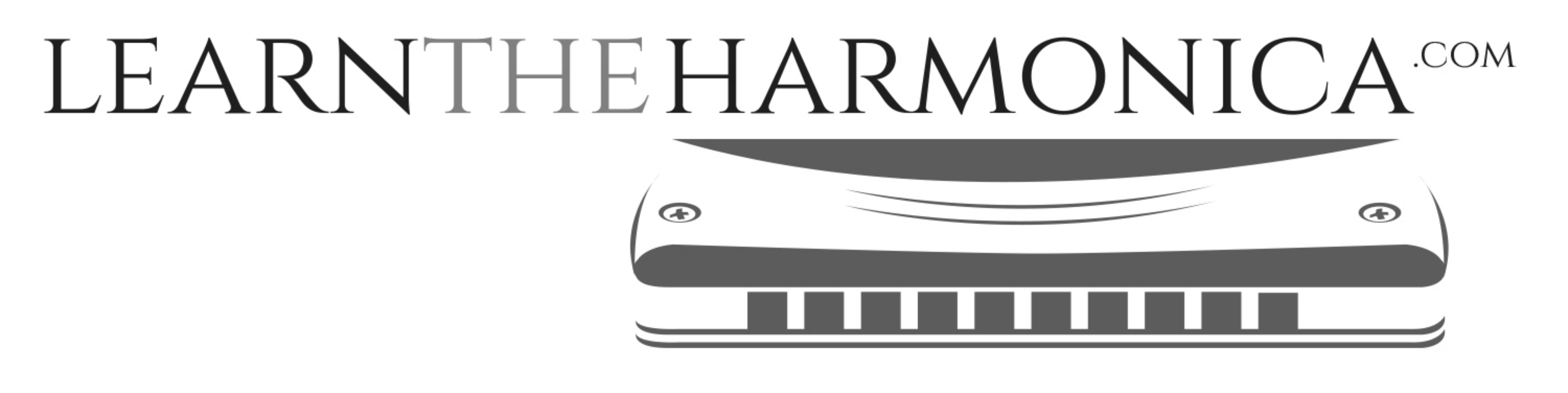 I’m Yours (Jason Mraz)Tabbed for diatonic harmonica by Liam WardKey: B (B harmonica in 1st position)   5        5        4         4     4       4     4     4  4  -4  5Well you done done me and you bet I felt it5    5  -3  -3  -3    -3   -3      -3   -3   -3  -3   4  -4
I tried to be chill but you're so hot that I melted-4  5    4         4      -3     -3//
I fell right through the cracks -2    -2   -2//  -2// -5     5
And I'm trying to get back 5   5        5     5        4      4       4    4    4   4     4   4  4     -4    5
Before the cool done run out, I'll be giving it my bestest  5   -3      -3  -3   -3     -3  -3   -3  -3  -3  -3   4  -4
Nothing’s gonna stop me but divine intervention-4    5     4       4    -3   -3//
I reckon it's again my turn -2  -2//  -3//  -2//  -5     5to win some or learn some5    5   4     3  5  -4  -3    -2     -4     4But I won't hesitate, no more, no more4  -3//   4  -2//   -5   5    -4     4     3    4
It cannot wait, I'm your-our-our-our-ours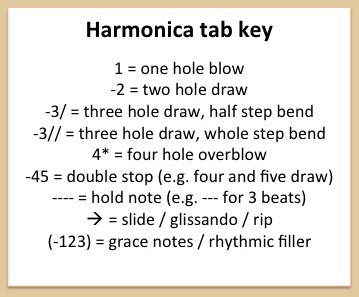 